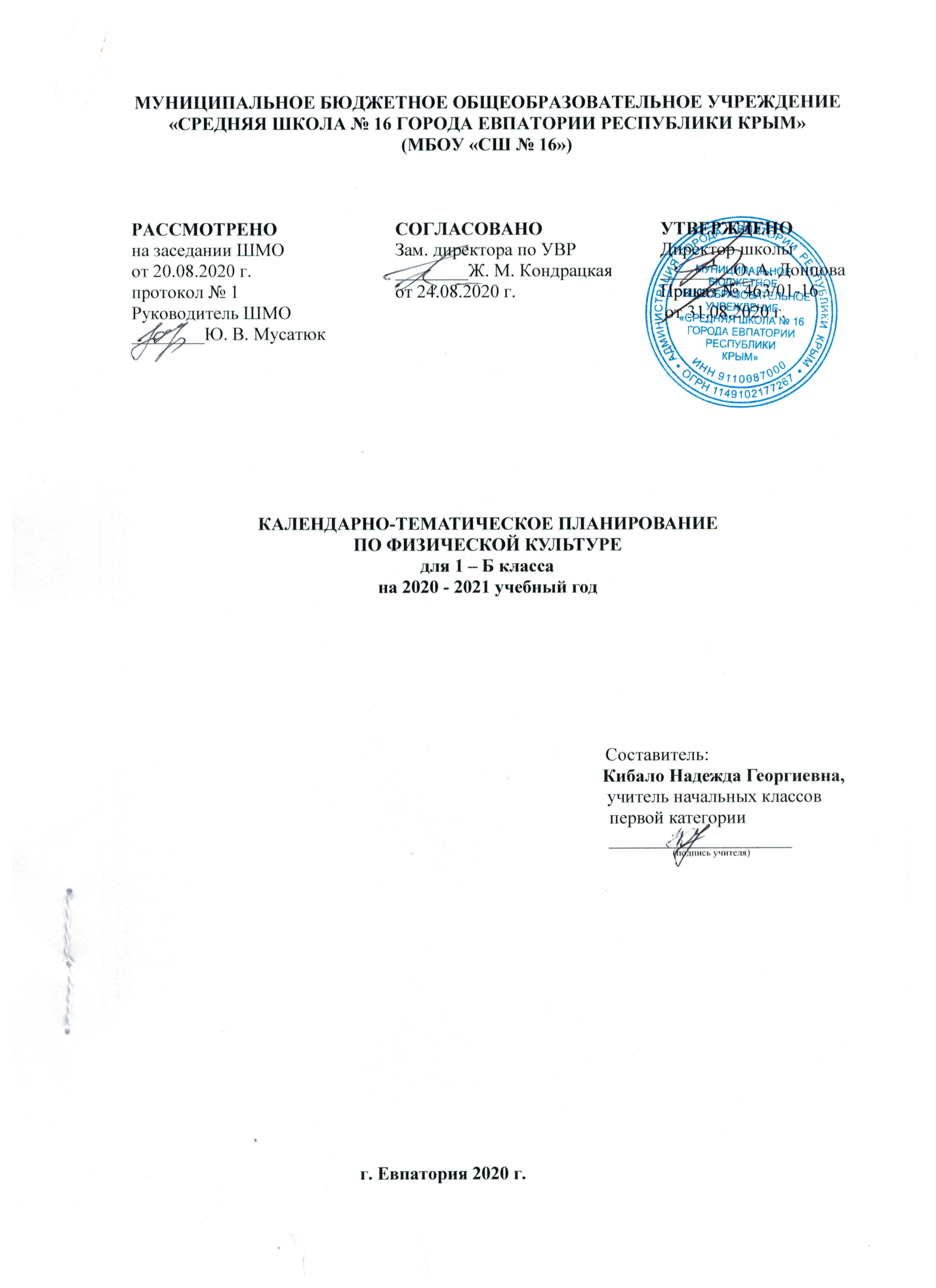 №п/п№п/п              Дата              Дата                                       Тема урокапланфактПлан факт                                       Тема урокаРаздел:   Подвижные игры (26ч.)Раздел:   Подвижные игры (26ч.)Раздел:   Подвижные игры (26ч.)Раздел:   Подвижные игры (26ч.)Раздел:   Подвижные игры (26ч.)102.09Инструктаж ТБ. Правила проведения подвижных игр.204.09БеседаТБ. Подвижные игры с выполнением строевых команд307.09ТБ. Подвижные игры с выполнением строевых команд409.09ТБ. Игровые задания со строевыми  приемами511.09ТБ. Игровые задания  со строевыми приемами614.09ТБ. Игровые задания со строевыми  приемами716.09ТБ. Виды  ходьбы, бега, прыжков818.09ТБ. Виды  ходьбы, бега, прыжков921.09ТБ.  Виды ходьбы, бега, прыжков1023.09ТБ. Подвижные игры с бегом, прыжками1125.09ТБ. Подвижные игры с бегом, прыжками1228.09ТБ. Подвижные игры с бегом, прыжками1330.09ТБ. Подвижные игры с теннисным мячом1402.10ТБ. Подвижные игры  с теннисным мячом1505.10ТБ. Подвижные игры с теннисным мячом1607.10Т Б. Подвижные игры с метанием мяча1709.10ТБ. Подвижные игры с метанием мяча 1812.10ТБ. Подвижные  игры с метанием  мяча1914.10ТБ. Подвижные игры со  скакалкой2016.10ТБ. Подвижные игры со скакалкой2119.10ТБ. Подвижные игры со скакалкой2221.10ТБ. Игровые задания с преодолением простых препятствий2323.10ТБ. Игровые задания с преодолением простых препятствий2426.10ТБ. Игровые задания с преодолением простых препятствий2528.10ТБ. Игры и эстафеты2630.10ТБ. Игры и эстафетыРаздел: Гимнастика  с основами  акробатики (23ч.)Раздел: Гимнастика  с основами  акробатики (23ч.)Раздел: Гимнастика  с основами  акробатики (23ч.)Раздел: Гимнастика  с основами  акробатики (23ч.)Раздел: Гимнастика  с основами  акробатики (23ч.)2709.11Инструктаж ТБ. Организующие команды и приемы2811.11ТБ. Организующие команды и приемы. Упоры, седы2913.11ТБ. Организующие команды и приемы. Группировка.  3016.11ТБ. Акробатические упражнения3118.11ТБ. Акробатические упражнения3220.11ТБ. Акробатические упражнения 3323.11ТБ. Висы и упоры 3425.11ТБ. Висы и упоры  3527.11ТБ. Висы и упоры. 3630.11ТБ. Висы и упоры. 3702.12ТБ. Висы и упоры.3804.12ТБ. Висы и упоры. 3907.12ТБ. Лазание  4009.12ТБ. Лазание4111.12ТБ. Лазание 4214.12ТБ. Лазание 4316.12ТБ. Лазание   4418.12ТБ. Лазание4521.12ТБ. Упражнения на  равновесие4623.12ТБ. Упражнения на  равновесие4725.12ТБ. Упражнения на  равновесие4828.12ТБ. Упражнения на  равновесие4930.12ТБ.  Упражнения на  равновесие                    Раздел: Подвижные игры на основе спортивных игр : волейбола(8ч.), баскетбола (10ч.)                    Раздел: Подвижные игры на основе спортивных игр : волейбола(8ч.), баскетбола (10ч.)                    Раздел: Подвижные игры на основе спортивных игр : волейбола(8ч.), баскетбола (10ч.)                    Раздел: Подвижные игры на основе спортивных игр : волейбола(8ч.), баскетбола (10ч.)                    Раздел: Подвижные игры на основе спортивных игр : волейбола(8ч.), баскетбола (10ч.)5011.01Инструктаж ТБ о правилах занятий с мячом. 5113.01ТБ.  Игровые задания с подбрасыванием и подачей мяча 2 руками5215.01ТБ  Игровые задания с подбрасыванием и подачей мяча 2 руками5318.01ТБ. Техника приема - передачи мяча сверху - снизу   5420.01ТБ. Техника приема - передачи мяча сверху - снизу    5522.01ТБ. Подводящие задания к передаче мяча в парах на  месте.5625.01ТБ. Подводящие задания к передаче мяча в парах на  месте.5727.01ТБ. Игровые задания к передаче мяча через сетку.  5829.01ТБ. Подводящие задания к передаче и ловли мяча; 5901.02ТБ. Подводящие задания к передаче и ловли мяча6003.02ТБ. Подводящие задания к передаче и ловли мяча6105.02ТБ. Подводящие задания к ведению мяча 6208.02ТБ. Подводящие задания к ведению мяча6310.02ТБ. Броски мяча из различных исходных положений;6412.02ТБ. Броски мяча из различных исходных положений;6515.02ТБ. Броски  мяча  в щит, цель.              6617.02ТБ. Броски  мяча  в щит, цель.            6719.02ТБ. Броски  мяча  в щит, цель.              Раздел: Кроссовая подготовка  (15ч.)Раздел: Кроссовая подготовка  (15ч.)Раздел: Кроссовая подготовка  (15ч.)Раздел: Кроссовая подготовка  (15ч.)Раздел: Кроссовая подготовка  (15ч.)6801.03Инструктаж ТБ. Метание мяча. Броски, толчки мяча 1кг.6903.03ТБ. Метание мяча. Броски, толчки мяча 1кг7005.03ТБ. Метание мяча. Броски, толчки мяча 1кг7110.03ТБ. Чередование ходьбы, бега, прыжков7212.03ТБ. Чередование ходьбы, бега, прыжков7315.03ТБ. Чередование ходьбы, бега, прыжков7417.03ТБ. Преодоление простых препятствий7519.03ТБ. Преодоление простых препятствий7629.03ТБ. Преодоление простых препятствий7731.03ТБ. Преодоление препятствий в висах, упорах, лазании7802.04ТБ. Преодоление препятствий в висах, упорах, лазании7905.04ТБ. Преодоление  препятствий в висах, упорах, лазании8007.04ТБ. Прыжки в длину с места8109.04ТБ. Прыжки в длину с места8212.04ТБ. Прыжки в длину с местаРаздел:   Легкая атлетика  (17ч.)Раздел:   Легкая атлетика  (17ч.)Раздел:   Легкая атлетика  (17ч.)Раздел:   Легкая атлетика  (17ч.)8314.04Инструктаж ТБ. Бег на коротких отрезках8416.04ТБ. Бег  на коротких отрезках. 8519.04ТБ. Бег на коротких отрезках из различных положений8621.04ТБ. Высокий старт. Челночный бег 4х9м.8723.04ТБ. Высокий старт. Челночный бег 3х10м8826.04ТБ  Повторный бег 2х30м. Прыжки                                                                  8928.04ТБ. Бег 30м. Прыжки.                                                               9030.04ТБ  Прыжки.  Встречная   эстафета.                                                   9105.05ТБ  Прыжки. Равномерный бег 3-6мин.                                                  9207.05ТБ. Прыжки. Равномерный бег 3-6мин.9312.05ТБ. Прыжки. Равномерный бег 3-6мин.9414.05ТБ. Бег 1000м без учета времени 9517.05ТБ. Метание в цель. Бег 1000м без учета времени  9619.05ТБ. Метание в цель.   Круговая   эстафета 9721.05ТБ. Метание на дальность.   9824.05ТБ. Метание на дальность.99ТБ. Метание мяча на дальность